	Name: ______________________________Gleichgewicht und Kraft1. Warum ist die Wippe nicht im Gleichgewicht?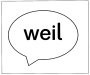 2. Warum kann der Mann den schweren Stein heben?	Foto: Pixabay.com3. Beschrifte mit den Wörtern: leicht/schwer, vorne/Mitte/hintenO weil die linke Seite schwerer ist.O weil die rechte Seite schwerer ist.O weil das rechte Gewicht weiter 	hinten ist.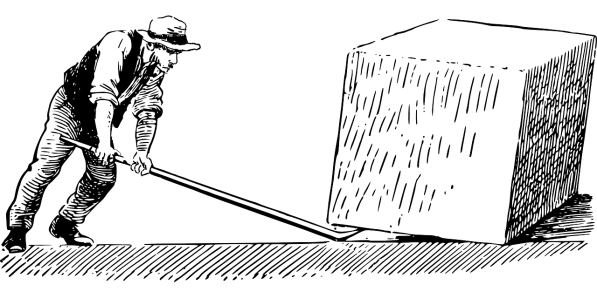 o weil er stark isto weil er die Stange vorne hält.o weil er die Stange hinten hält.o weil der Stein nicht schwer ist.